台灣山訓協會協會113年1月山訓C級教練培訓 講習會 報名及健康諮訽表家　長　同　意　書茲同意子弟   　　　 　 　參加「台灣山訓協會-山訓C級教練培訓」活動，地點：飛鷹堡特訓中心，並於受訓期間（民國113年01月27日～ 01月28日）遵守團體紀律及課程安排，並詳實告知健康、生理等特殊個人狀況，避免導致不必要意外事件。備註注意事項：                                                        家長簽章：家長身份證字號：家長聯絡電話：中 華 民 國　  年 　月 　日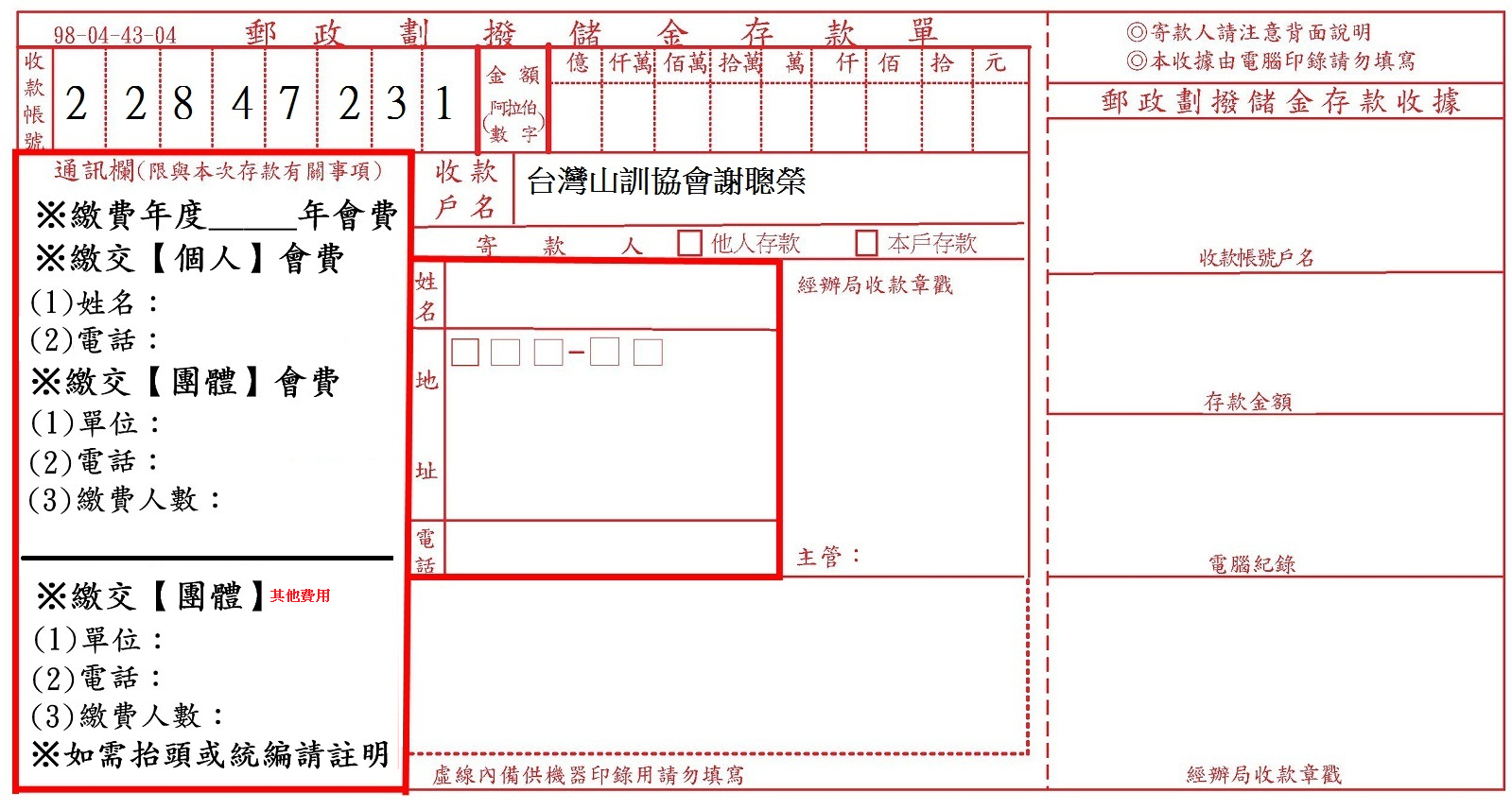 姓   名姓   名姓   名身分證字號身分證字號英文姓名(同護照)英文姓名(同護照)英文姓名(同護照)性別 □男  □女血型：租借山訓裝備  □要  □否租借山訓裝備  □要  □否租借山訓裝備  □要  □否租借山訓裝備  □要  □否租借山訓裝備  □要  □否身高：英文姓名(同護照)英文姓名(同護照)英文姓名(同護照)性別 □男  □女血型：租借山訓裝備  □要  □否租借山訓裝備  □要  □否租借山訓裝備  □要  □否租借山訓裝備  □要  □否租借山訓裝備  □要  □否體重：生日年    月    日年    月    日年    月    日年    月    日年    月    日年    月    日電話手機：宅：                  公:手機：宅：                  公:手機：宅：                  公:手機：宅：                  公:手機：宅：                  公:手機：宅：                  公:手機：宅：                  公:手機：宅：                  公:手機：宅：                  公:學歷□國中□高中(職)□專科  □大學 □碩士□博士□國中□高中(職)□專科  □大學 □碩士□博士□國中□高中(職)□專科  □大學 □碩士□博士□國中□高中(職)□專科  □大學 □碩士□博士□國中□高中(職)□專科  □大學 □碩士□博士□國中□高中(職)□專科  □大學 □碩士□博士服務單位職務職務通訊地址通訊地址電子通訊電子通訊緊急連絡人緊急連絡人緊急連絡人關係手機備註備註我身體狀況適合山訓運動，沒有醫生所禁止運動的先天或後天之疾病和症狀    有□ 無□我身體狀況適合山訓運動，沒有醫生所禁止運動的先天或後天之疾病和症狀    有□ 無□我身體狀況適合山訓運動，沒有醫生所禁止運動的先天或後天之疾病和症狀    有□ 無□我身體狀況適合山訓運動，沒有醫生所禁止運動的先天或後天之疾病和症狀    有□ 無□我身體狀況適合山訓運動，沒有醫生所禁止運動的先天或後天之疾病和症狀    有□ 無□我身體狀況適合山訓運動，沒有醫生所禁止運動的先天或後天之疾病和症狀    有□ 無□我身體狀況適合山訓運動，沒有醫生所禁止運動的先天或後天之疾病和症狀    有□ 無□我身體狀況適合山訓運動，沒有醫生所禁止運動的先天或後天之疾病和症狀    有□ 無□我身體狀況適合山訓運動，沒有醫生所禁止運動的先天或後天之疾病和症狀    有□ 無□我身體狀況適合山訓運動，沒有醫生所禁止運動的先天或後天之疾病和症狀    有□ 無□我身體狀況適合山訓運動，沒有醫生所禁止運動的先天或後天之疾病和症狀    有□ 無□我身體狀況適合山訓運動，沒有醫生所禁止運動的先天或後天之疾病和症狀    有□ 無□我身體狀況適合山訓運動，沒有醫生所禁止運動的先天或後天之疾病和症狀    有□ 無□我身體狀況適合山訓運動，沒有醫生所禁止運動的先天或後天之疾病和症狀    有□ 無□我身體狀況適合山訓運動，沒有醫生所禁止運動的先天或後天之疾病和症狀    有□ 無□我身體狀況適合山訓運動，沒有醫生所禁止運動的先天或後天之疾病和症狀    有□ 無□我身體狀況適合山訓運動，沒有醫生所禁止運動的先天或後天之疾病和症狀    有□ 無□最近三年是否患有以下疾病或症狀最近三年是否患有以下疾病或症狀最近三年是否患有以下疾病或症狀最近三年是否患有以下疾病或症狀□冠狀動脈心臟病 □高血壓 □心臟衰竭 □心律不整 □腦瘤 □暈眩 □貧血□慢性肺病 □氣喘 □腦中風 □肝硬化 □腎臟病 □糖尿病 □甲狀腺疾病 □癲癇 □胃或十二指腸潰瘍 □懷孕 □下肢肌腱或韌帶損傷 □癌症 □關結炎 □免疫性疾病 □紅斑性狼瘡□視力障礙□其他                 　　　       □無□冠狀動脈心臟病 □高血壓 □心臟衰竭 □心律不整 □腦瘤 □暈眩 □貧血□慢性肺病 □氣喘 □腦中風 □肝硬化 □腎臟病 □糖尿病 □甲狀腺疾病 □癲癇 □胃或十二指腸潰瘍 □懷孕 □下肢肌腱或韌帶損傷 □癌症 □關結炎 □免疫性疾病 □紅斑性狼瘡□視力障礙□其他                 　　　       □無□冠狀動脈心臟病 □高血壓 □心臟衰竭 □心律不整 □腦瘤 □暈眩 □貧血□慢性肺病 □氣喘 □腦中風 □肝硬化 □腎臟病 □糖尿病 □甲狀腺疾病 □癲癇 □胃或十二指腸潰瘍 □懷孕 □下肢肌腱或韌帶損傷 □癌症 □關結炎 □免疫性疾病 □紅斑性狼瘡□視力障礙□其他                 　　　       □無□冠狀動脈心臟病 □高血壓 □心臟衰竭 □心律不整 □腦瘤 □暈眩 □貧血□慢性肺病 □氣喘 □腦中風 □肝硬化 □腎臟病 □糖尿病 □甲狀腺疾病 □癲癇 □胃或十二指腸潰瘍 □懷孕 □下肢肌腱或韌帶損傷 □癌症 □關結炎 □免疫性疾病 □紅斑性狼瘡□視力障礙□其他                 　　　       □無□冠狀動脈心臟病 □高血壓 □心臟衰竭 □心律不整 □腦瘤 □暈眩 □貧血□慢性肺病 □氣喘 □腦中風 □肝硬化 □腎臟病 □糖尿病 □甲狀腺疾病 □癲癇 □胃或十二指腸潰瘍 □懷孕 □下肢肌腱或韌帶損傷 □癌症 □關結炎 □免疫性疾病 □紅斑性狼瘡□視力障礙□其他                 　　　       □無□冠狀動脈心臟病 □高血壓 □心臟衰竭 □心律不整 □腦瘤 □暈眩 □貧血□慢性肺病 □氣喘 □腦中風 □肝硬化 □腎臟病 □糖尿病 □甲狀腺疾病 □癲癇 □胃或十二指腸潰瘍 □懷孕 □下肢肌腱或韌帶損傷 □癌症 □關結炎 □免疫性疾病 □紅斑性狼瘡□視力障礙□其他                 　　　       □無□冠狀動脈心臟病 □高血壓 □心臟衰竭 □心律不整 □腦瘤 □暈眩 □貧血□慢性肺病 □氣喘 □腦中風 □肝硬化 □腎臟病 □糖尿病 □甲狀腺疾病 □癲癇 □胃或十二指腸潰瘍 □懷孕 □下肢肌腱或韌帶損傷 □癌症 □關結炎 □免疫性疾病 □紅斑性狼瘡□視力障礙□其他                 　　　       □無□冠狀動脈心臟病 □高血壓 □心臟衰竭 □心律不整 □腦瘤 □暈眩 □貧血□慢性肺病 □氣喘 □腦中風 □肝硬化 □腎臟病 □糖尿病 □甲狀腺疾病 □癲癇 □胃或十二指腸潰瘍 □懷孕 □下肢肌腱或韌帶損傷 □癌症 □關結炎 □免疫性疾病 □紅斑性狼瘡□視力障礙□其他                 　　　       □無□冠狀動脈心臟病 □高血壓 □心臟衰竭 □心律不整 □腦瘤 □暈眩 □貧血□慢性肺病 □氣喘 □腦中風 □肝硬化 □腎臟病 □糖尿病 □甲狀腺疾病 □癲癇 □胃或十二指腸潰瘍 □懷孕 □下肢肌腱或韌帶損傷 □癌症 □關結炎 □免疫性疾病 □紅斑性狼瘡□視力障礙□其他                 　　　       □無□冠狀動脈心臟病 □高血壓 □心臟衰竭 □心律不整 □腦瘤 □暈眩 □貧血□慢性肺病 □氣喘 □腦中風 □肝硬化 □腎臟病 □糖尿病 □甲狀腺疾病 □癲癇 □胃或十二指腸潰瘍 □懷孕 □下肢肌腱或韌帶損傷 □癌症 □關結炎 □免疫性疾病 □紅斑性狼瘡□視力障礙□其他                 　　　       □無□冠狀動脈心臟病 □高血壓 □心臟衰竭 □心律不整 □腦瘤 □暈眩 □貧血□慢性肺病 □氣喘 □腦中風 □肝硬化 □腎臟病 □糖尿病 □甲狀腺疾病 □癲癇 □胃或十二指腸潰瘍 □懷孕 □下肢肌腱或韌帶損傷 □癌症 □關結炎 □免疫性疾病 □紅斑性狼瘡□視力障礙□其他                 　　　       □無□冠狀動脈心臟病 □高血壓 □心臟衰竭 □心律不整 □腦瘤 □暈眩 □貧血□慢性肺病 □氣喘 □腦中風 □肝硬化 □腎臟病 □糖尿病 □甲狀腺疾病 □癲癇 □胃或十二指腸潰瘍 □懷孕 □下肢肌腱或韌帶損傷 □癌症 □關結炎 □免疫性疾病 □紅斑性狼瘡□視力障礙□其他                 　　　       □無□冠狀動脈心臟病 □高血壓 □心臟衰竭 □心律不整 □腦瘤 □暈眩 □貧血□慢性肺病 □氣喘 □腦中風 □肝硬化 □腎臟病 □糖尿病 □甲狀腺疾病 □癲癇 □胃或十二指腸潰瘍 □懷孕 □下肢肌腱或韌帶損傷 □癌症 □關結炎 □免疫性疾病 □紅斑性狼瘡□視力障礙□其他                 　　　       □無過敏原過敏原過敏原過敏原(例如:藥物、食物、其它…等)有□ 無□    過敏原：(例如:藥物、食物、其它…等)有□ 無□    過敏原：(例如:藥物、食物、其它…等)有□ 無□    過敏原：(例如:藥物、食物、其它…等)有□ 無□    過敏原：(例如:藥物、食物、其它…等)有□ 無□    過敏原：(例如:藥物、食物、其它…等)有□ 無□    過敏原：(例如:藥物、食物、其它…等)有□ 無□    過敏原：(例如:藥物、食物、其它…等)有□ 無□    過敏原：(例如:藥物、食物、其它…等)有□ 無□    過敏原：(例如:藥物、食物、其它…等)有□ 無□    過敏原：(例如:藥物、食物、其它…等)有□ 無□    過敏原：(例如:藥物、食物、其它…等)有□ 無□    過敏原：(例如:藥物、食物、其它…等)有□ 無□    過敏原：最近三年曾經接過的(重大)手術名最近三年曾經接過的(重大)手術名最近三年曾經接過的(重大)手術名最近三年曾經接過的(重大)手術名有□ 無□    手術名：有□ 無□    手術名：有□ 無□    手術名：有□ 無□    手術名：有□ 無□    手術名：有□ 無□    手術名：有□ 無□    手術名：有□ 無□    手術名：有□ 無□    手術名：有□ 無□    手術名：有□ 無□    手術名：有□ 無□    手術名：有□ 無□    手術名：                                     切結書     我已充分瞭解山訓活動的原理，以及存在的潛在風險，可能造成個人身體及心理的傷害、癱瘓或死亡，甚至造成他人身體及財產上的傷害和損失。這些風險可能是個人身心狀態不適合山訓活動、不純熟或不適當的技術、不合適或不熟練的裝備和器材、不熟悉或不符合能力的場地等所引起的。為保障本人及他人身心安全，本人同意確實遵守。如因本人疏忽、過失或故意，違反山訓活動安全守則造成自身及他人身體與財物損害者，本人應自行負擔所有責任。此致台灣山訓協會。                    學員簽名：                      中華民國     年     月     日                                     切結書     我已充分瞭解山訓活動的原理，以及存在的潛在風險，可能造成個人身體及心理的傷害、癱瘓或死亡，甚至造成他人身體及財產上的傷害和損失。這些風險可能是個人身心狀態不適合山訓活動、不純熟或不適當的技術、不合適或不熟練的裝備和器材、不熟悉或不符合能力的場地等所引起的。為保障本人及他人身心安全，本人同意確實遵守。如因本人疏忽、過失或故意，違反山訓活動安全守則造成自身及他人身體與財物損害者，本人應自行負擔所有責任。此致台灣山訓協會。                    學員簽名：                      中華民國     年     月     日                                     切結書     我已充分瞭解山訓活動的原理，以及存在的潛在風險，可能造成個人身體及心理的傷害、癱瘓或死亡，甚至造成他人身體及財產上的傷害和損失。這些風險可能是個人身心狀態不適合山訓活動、不純熟或不適當的技術、不合適或不熟練的裝備和器材、不熟悉或不符合能力的場地等所引起的。為保障本人及他人身心安全，本人同意確實遵守。如因本人疏忽、過失或故意，違反山訓活動安全守則造成自身及他人身體與財物損害者，本人應自行負擔所有責任。此致台灣山訓協會。                    學員簽名：                      中華民國     年     月     日                                     切結書     我已充分瞭解山訓活動的原理，以及存在的潛在風險，可能造成個人身體及心理的傷害、癱瘓或死亡，甚至造成他人身體及財產上的傷害和損失。這些風險可能是個人身心狀態不適合山訓活動、不純熟或不適當的技術、不合適或不熟練的裝備和器材、不熟悉或不符合能力的場地等所引起的。為保障本人及他人身心安全，本人同意確實遵守。如因本人疏忽、過失或故意，違反山訓活動安全守則造成自身及他人身體與財物損害者，本人應自行負擔所有責任。此致台灣山訓協會。                    學員簽名：                      中華民國     年     月     日                                     切結書     我已充分瞭解山訓活動的原理，以及存在的潛在風險，可能造成個人身體及心理的傷害、癱瘓或死亡，甚至造成他人身體及財產上的傷害和損失。這些風險可能是個人身心狀態不適合山訓活動、不純熟或不適當的技術、不合適或不熟練的裝備和器材、不熟悉或不符合能力的場地等所引起的。為保障本人及他人身心安全，本人同意確實遵守。如因本人疏忽、過失或故意，違反山訓活動安全守則造成自身及他人身體與財物損害者，本人應自行負擔所有責任。此致台灣山訓協會。                    學員簽名：                      中華民國     年     月     日                                     切結書     我已充分瞭解山訓活動的原理，以及存在的潛在風險，可能造成個人身體及心理的傷害、癱瘓或死亡，甚至造成他人身體及財產上的傷害和損失。這些風險可能是個人身心狀態不適合山訓活動、不純熟或不適當的技術、不合適或不熟練的裝備和器材、不熟悉或不符合能力的場地等所引起的。為保障本人及他人身心安全，本人同意確實遵守。如因本人疏忽、過失或故意，違反山訓活動安全守則造成自身及他人身體與財物損害者，本人應自行負擔所有責任。此致台灣山訓協會。                    學員簽名：                      中華民國     年     月     日                                     切結書     我已充分瞭解山訓活動的原理，以及存在的潛在風險，可能造成個人身體及心理的傷害、癱瘓或死亡，甚至造成他人身體及財產上的傷害和損失。這些風險可能是個人身心狀態不適合山訓活動、不純熟或不適當的技術、不合適或不熟練的裝備和器材、不熟悉或不符合能力的場地等所引起的。為保障本人及他人身心安全，本人同意確實遵守。如因本人疏忽、過失或故意，違反山訓活動安全守則造成自身及他人身體與財物損害者，本人應自行負擔所有責任。此致台灣山訓協會。                    學員簽名：                      中華民國     年     月     日                                     切結書     我已充分瞭解山訓活動的原理，以及存在的潛在風險，可能造成個人身體及心理的傷害、癱瘓或死亡，甚至造成他人身體及財產上的傷害和損失。這些風險可能是個人身心狀態不適合山訓活動、不純熟或不適當的技術、不合適或不熟練的裝備和器材、不熟悉或不符合能力的場地等所引起的。為保障本人及他人身心安全，本人同意確實遵守。如因本人疏忽、過失或故意，違反山訓活動安全守則造成自身及他人身體與財物損害者，本人應自行負擔所有責任。此致台灣山訓協會。                    學員簽名：                      中華民國     年     月     日                                     切結書     我已充分瞭解山訓活動的原理，以及存在的潛在風險，可能造成個人身體及心理的傷害、癱瘓或死亡，甚至造成他人身體及財產上的傷害和損失。這些風險可能是個人身心狀態不適合山訓活動、不純熟或不適當的技術、不合適或不熟練的裝備和器材、不熟悉或不符合能力的場地等所引起的。為保障本人及他人身心安全，本人同意確實遵守。如因本人疏忽、過失或故意，違反山訓活動安全守則造成自身及他人身體與財物損害者，本人應自行負擔所有責任。此致台灣山訓協會。                    學員簽名：                      中華民國     年     月     日                                     切結書     我已充分瞭解山訓活動的原理，以及存在的潛在風險，可能造成個人身體及心理的傷害、癱瘓或死亡，甚至造成他人身體及財產上的傷害和損失。這些風險可能是個人身心狀態不適合山訓活動、不純熟或不適當的技術、不合適或不熟練的裝備和器材、不熟悉或不符合能力的場地等所引起的。為保障本人及他人身心安全，本人同意確實遵守。如因本人疏忽、過失或故意，違反山訓活動安全守則造成自身及他人身體與財物損害者，本人應自行負擔所有責任。此致台灣山訓協會。                    學員簽名：                      中華民國     年     月     日                                     切結書     我已充分瞭解山訓活動的原理，以及存在的潛在風險，可能造成個人身體及心理的傷害、癱瘓或死亡，甚至造成他人身體及財產上的傷害和損失。這些風險可能是個人身心狀態不適合山訓活動、不純熟或不適當的技術、不合適或不熟練的裝備和器材、不熟悉或不符合能力的場地等所引起的。為保障本人及他人身心安全，本人同意確實遵守。如因本人疏忽、過失或故意，違反山訓活動安全守則造成自身及他人身體與財物損害者，本人應自行負擔所有責任。此致台灣山訓協會。                    學員簽名：                      中華民國     年     月     日                                     切結書     我已充分瞭解山訓活動的原理，以及存在的潛在風險，可能造成個人身體及心理的傷害、癱瘓或死亡，甚至造成他人身體及財產上的傷害和損失。這些風險可能是個人身心狀態不適合山訓活動、不純熟或不適當的技術、不合適或不熟練的裝備和器材、不熟悉或不符合能力的場地等所引起的。為保障本人及他人身心安全，本人同意確實遵守。如因本人疏忽、過失或故意，違反山訓活動安全守則造成自身及他人身體與財物損害者，本人應自行負擔所有責任。此致台灣山訓協會。                    學員簽名：                      中華民國     年     月     日                                     切結書     我已充分瞭解山訓活動的原理，以及存在的潛在風險，可能造成個人身體及心理的傷害、癱瘓或死亡，甚至造成他人身體及財產上的傷害和損失。這些風險可能是個人身心狀態不適合山訓活動、不純熟或不適當的技術、不合適或不熟練的裝備和器材、不熟悉或不符合能力的場地等所引起的。為保障本人及他人身心安全，本人同意確實遵守。如因本人疏忽、過失或故意，違反山訓活動安全守則造成自身及他人身體與財物損害者，本人應自行負擔所有責任。此致台灣山訓協會。                    學員簽名：                      中華民國     年     月     日                                     切結書     我已充分瞭解山訓活動的原理，以及存在的潛在風險，可能造成個人身體及心理的傷害、癱瘓或死亡，甚至造成他人身體及財產上的傷害和損失。這些風險可能是個人身心狀態不適合山訓活動、不純熟或不適當的技術、不合適或不熟練的裝備和器材、不熟悉或不符合能力的場地等所引起的。為保障本人及他人身心安全，本人同意確實遵守。如因本人疏忽、過失或故意，違反山訓活動安全守則造成自身及他人身體與財物損害者，本人應自行負擔所有責任。此致台灣山訓協會。                    學員簽名：                      中華民國     年     月     日                                     切結書     我已充分瞭解山訓活動的原理，以及存在的潛在風險，可能造成個人身體及心理的傷害、癱瘓或死亡，甚至造成他人身體及財產上的傷害和損失。這些風險可能是個人身心狀態不適合山訓活動、不純熟或不適當的技術、不合適或不熟練的裝備和器材、不熟悉或不符合能力的場地等所引起的。為保障本人及他人身心安全，本人同意確實遵守。如因本人疏忽、過失或故意，違反山訓活動安全守則造成自身及他人身體與財物損害者，本人應自行負擔所有責任。此致台灣山訓協會。                    學員簽名：                      中華民國     年     月     日                                     切結書     我已充分瞭解山訓活動的原理，以及存在的潛在風險，可能造成個人身體及心理的傷害、癱瘓或死亡，甚至造成他人身體及財產上的傷害和損失。這些風險可能是個人身心狀態不適合山訓活動、不純熟或不適當的技術、不合適或不熟練的裝備和器材、不熟悉或不符合能力的場地等所引起的。為保障本人及他人身心安全，本人同意確實遵守。如因本人疏忽、過失或故意，違反山訓活動安全守則造成自身及他人身體與財物損害者，本人應自行負擔所有責任。此致台灣山訓協會。                    學員簽名：                      中華民國     年     月     日                                     切結書     我已充分瞭解山訓活動的原理，以及存在的潛在風險，可能造成個人身體及心理的傷害、癱瘓或死亡，甚至造成他人身體及財產上的傷害和損失。這些風險可能是個人身心狀態不適合山訓活動、不純熟或不適當的技術、不合適或不熟練的裝備和器材、不熟悉或不符合能力的場地等所引起的。為保障本人及他人身心安全，本人同意確實遵守。如因本人疏忽、過失或故意，違反山訓活動安全守則造成自身及他人身體與財物損害者，本人應自行負擔所有責任。此致台灣山訓協會。                    學員簽名：                      中華民國     年     月     日註：健康諮詢表內容因涉及個人隱私，本會將依個資法相關規定妥善保管。註：健康諮詢表內容因涉及個人隱私，本會將依個資法相關規定妥善保管。註：健康諮詢表內容因涉及個人隱私，本會將依個資法相關規定妥善保管。註：健康諮詢表內容因涉及個人隱私，本會將依個資法相關規定妥善保管。註：健康諮詢表內容因涉及個人隱私，本會將依個資法相關規定妥善保管。註：健康諮詢表內容因涉及個人隱私，本會將依個資法相關規定妥善保管。註：健康諮詢表內容因涉及個人隱私，本會將依個資法相關規定妥善保管。註：健康諮詢表內容因涉及個人隱私，本會將依個資法相關規定妥善保管。註：健康諮詢表內容因涉及個人隱私，本會將依個資法相關規定妥善保管。註：健康諮詢表內容因涉及個人隱私，本會將依個資法相關規定妥善保管。註：健康諮詢表內容因涉及個人隱私，本會將依個資法相關規定妥善保管。註：健康諮詢表內容因涉及個人隱私，本會將依個資法相關規定妥善保管。註：健康諮詢表內容因涉及個人隱私，本會將依個資法相關規定妥善保管。註：健康諮詢表內容因涉及個人隱私，本會將依個資法相關規定妥善保管。註：健康諮詢表內容因涉及個人隱私，本會將依個資法相關規定妥善保管。註：健康諮詢表內容因涉及個人隱私，本會將依個資法相關規定妥善保管。註：健康諮詢表內容因涉及個人隱私，本會將依個資法相關規定妥善保管。